En els grups de xiquets i xiquetes enguany hi ha menors amb TEA.Fem inclusió transversal en la programació cultural i en els espais culturalsProgramem espectacles i/o pel·licules amb temática inclusiva en programació regular, en Anem al Teatre, en desembre si és possible…Maria Andrés: diplomada en Arte Dramàtico por Centre Teatral Escalante. Diplomatura de Mimo Corporal Dramático i Teatro Físico en MOVEO (Barcelona) especializandose en la técnica Decroux. Además, se ha formado en clown con Sergi Claramunt, Jesús Jara, Sergi Estebanell y KoldoVío, entre otros; y en doblaje y locución publicitaria en AC Estudios y Alboraya Arte Studio. Con una larga trayectoria teatral ha trabajado en diferentes *compañías en València, Barcelona y Canarias, así como el Susto Teatro, La Coquera, IMPROU, ScuraSplats, La Banda del Dragón, Espín Off Producciones, La Granuja, Teatro Orgón, Andenes de Agua, La Medusa, La Pandilla de Yolanda, Fresa, etc. Trabajo que siempre ha combinado con la docencia del teatro y la expresión corporal a niños, niñas y personas adultas. Actualmente combina el trabajo como actriz de doblaje y “FRÁGIL”, un proyecto de creación propia en solitario donde mezcla el clown gestual y la poesía.En el Taller de Teatre Municipal, aquesta disciplina es manifesta com una eina d'intervenció sociocultural capaç de modificar actituds individuals i relacions socials.
Un projecte que uneix pedagogia i creativitat per a dur a terme un model innovador d'educació social i mediambiental que obre les portes a una nova societat i un nou model artístic. El que es pretén és introduir criteris de sostenibilitat en la gestió del taller per millorar la qualitat de l'entorn natural i reduir els impactes negatius generats.
A través de la creativitat i la capacitat d’expressió, s'arriba a un model de participació ciutadana oberta a través tant de la formació com de la creació.
Es pot canviar el món a través del teatre?
Si considerem que el teatre és un espai que qüestiona i estableix ponts entre diferents sabers i realitats, que estimula el treball en equip humans diversos, provoca i fica en la taula qüestions de difícil plantejament o resolució en la nostra realitat, provoca espais de reflexió, de diàleg, llança ponts entre diverses parcel·les socials, podem afirmar que el teatre és capaç d’inventar el futur.HORARIS ESCOLA DE TEATRE CURS 2022-2023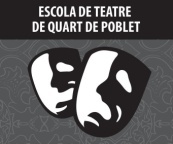 HORARIS ESCOLA DE TEATRE CURS 2022-2023Criatures: de 5 a 7 anys. Dimarts de 17:30 a 18:30h.La Xicalla: de 8 a 9 anys. Dimarts de 18:30 a 19:30h.Quadrilla: de 10 a 12 anys. Dilluns de 17:30 a 19:00h.Tropa: de 13 a 17 anys.Dilluns de 19:00 a 20:30h.Majors IDimecres de 17:30 a 19:30h.Grup IniciacióDijous 19:30 a 21:00h.Grup EspecialitzacióDimarts de 19:30 a 21:30h.Grup Laboratori Dimecres de 19:30 a 21:30h.Grup Inclusiu Dimarts de 18:00 a 19:30 h.Dijous de 18:00 a 19:30 h.GRUPODÍAHORARIOGrupo CriaturesDe 5 a 7 añosMartes17:30 a 18:30 hGrupo XicallaDe 8 a 9 añosMartes18:30 a 19:30  hGrupo CuadrillaDe 10 a 12 añosLunes17:30 a 19:00 hGrupo TropaDe 13 a 17 añosLunes19:00 a 20:30 hGrupo Mayores IMiércoles17:30 a 19:30 hGrupo IniciaciónJueves19:30 a 21:00 hGrupo EspecializaciónMartes19:30 a 21:30 hGrupo LaboratoriMiércoles19:30 a 21:30 hGrupo inclusivoMartesJueves18:00 a 19:30 h18:00 a 19:30 h